МИНИСТЕРСТВО ПРОСВЕЩЕНИЯ РОССИЙСКОЙ ФЕДЕРАЦИИМИНИСТЕРСТВО ПРОСВЕЩЕНИЯ РОССИЙСКОЙ ФЕДЕРАЦИИ‌Министерство образования и науки Республики Дагестан‌‌ ‌Управление образования г.ИзбербашМКОУ «СОШ № 2»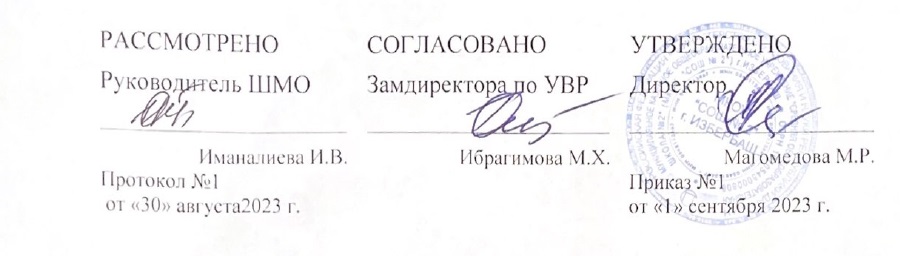 РАБОЧАЯ ПРОГРАММАучебного предмета «Литература»для обучающихся 10-11 классов                                    Избербаш 2023-2024 уч. годПОЯСНИТЕЛЬНАЯ ЗАПИСКАРабочая программа по литературе на базовом уровне среднего общего образования составлена на основе Требований к результатам освоения основной образовательной программы среднего общего образования, представленных в Федеральном государственном образовательном стандарте среднего общего образования (Приказ Минобрнауки России от 17.05.2012 г.№ 413, зарегистрирован Министерством юстиции Российской Федерации 07.06.2012 г., рег. номер — 24480), с учётом Концепции преподавания русского языка и литературы в Российской Федерации (утверждена распоряжением Правительства Российской Федерации от 9 апреля 2016 г. № 637-р).ОБЩАЯ ХАРАКТЕРИСТИКА УЧЕБНОГО ПРЕДМЕТА«ЛИТЕРАТУРА»Учебный предмет «Литература» способствует формированию духовного облика и нравственных ориентиров молодого поколения, так как занимает ведущее место в эмоциональном, интеллектуальном и эстетическом развитии обучающихся, в становлении основ их миропонимания и национального самосознания. Особенности литературы как школьного предмета связаны с тем, что литературные произведения являются феноменом культуры: в них заключено эстетическое освоение мира, а богатство и многообразие человеческого бытия выражено в художественных образах, которые содержат в себе потенциал воздействия на читателей и приобщают их к нравственно-эстетическим ценностям, как национальным, так и общечеловеческим.Основу содержания литературного образования в 10–11 классах составляют чтение и изучение выдающихся произведений отечественной и зарубежной литературы второй половины ХIХ – начала ХХI века с целью формирования целостного восприятия и понимания художественного произведения, умения его анализировать и интерпретировать в соответствии с возрастными особенностями старшеклассников, их литературным развитием, жизненным и читательским опытом.Литературное образование в средней школе преемственно по отношению к курсу литературы в основной школе. Происходит углубление межпредметных связей с курсом русского языка, истории и предметовхудожественного цикла, что способствует формированию художественного вкуса и эстетического отношения к окружающему миру.В рабочей программе учебного предмета «Литература» учтены этапы российского историко-литературного процесса второй половины ХIХ – начала ХХI века, представлены разделы, включающие произведения литератур народов России и зарубежной литературы.Основные виды деятельности обучающихся указаны при изучении каждой монографической или обзорной темы и направлены на достижение планируемых результатов обучения литературе.В рабочей программе на базовом уровне определена группа планируемых предметных результатов, достижение которых обеспечивается в отношении всех обучающихся. Планируемые предметные результаты на углублённом уровне реализуются в отношении наиболее мотивированных и способных обучающихся, выбравших данный уровень изучения предмета.ЦЕЛИ ИЗУЧЕНИЯ УЧЕБНОГО ПРЕДМЕТА «ЛИТЕРАТУРА»Цели изучения предмета «Литература» в средней школе состоят в сформированности чувства причастности к отечественным культурным традициям, лежащим в основе исторической преемственности поколений, и уважительного отношения к другим культурам; в развитии ценностно- смысловой сферы личности на основе высоких этических идеалов; осознании ценностного отношения к литературе как неотъемлемой части культуры и взаимосвязей между языковым, литературным, интеллектуальным, духовно- нравственным развитием личности. Реализация этих целей связана с развитием читательских качеств и устойчивого интереса к чтению как средству приобщения к российскому литературному наследию и сокровищам отечественной и зарубежной культуры, базируется на знании содержания произведений, осмыслении поставленных в литературе проблем, понимании коммуникативно-эстетических возможностей языка художественных текстов и способствует совершенствованию устной и письменной речи обучающихся на примере лучших литературных образцов. Достижение указанных целей возможно при комплексном решении учебных и воспитательных задач, стоящих перед старшей школой и сформулированных в ФГОС СОО.Задачи, связанные с формированием чувства причастности к отечественным традициям и осознанием исторической преемственности поколений, включением в языковое пространство русской культуры, воспитанием ценностного отношения к литературе как неотъемлемой части культуры, состоят в приобщении старшеклассников к лучшим образцамрусской и зарубежной литературы второй половины ХIХ – начала ХХI века, воспитании уважения к отечественной классической литературе как социокультурному и эстетическому феномену, освоении в ходе изучения литературы духовного опыта человечества, этико-нравственных, философско-мировоззренческих, социально-бытовых, культурных традиций и ценностей.Задачи, связанные с формированием устойчивого интереса к чтению как средству познания отечественной и других культур, уважительного отношения к ним, приобщением к российскому литературному наследию и через него – к традиционным ценностям и сокровищам отечественной и мировой культуры, ориентированы на воспитание и развитие потребности в чтении художественных произведений, знание содержания и осмысление ключевых проблем произведений русской, мировой классической и современной литературы, в том числе литератур народов России, а также на формирование потребности в досуговом чтении и умение составлять программы собственной читательской деятельности, участвовать во внеурочных мероприятиях, содействующих повышению интереса к литературе, чтению, образованию, книжной культуре.Задачи, связанные с воспитанием читательских качеств и овладением современными читательскими практиками, культурой восприятия и понимания литературных текстов, самостоятельного истолкования прочитанного, направлены на развитие умений анализа и интерпретации литературного произведения как художественного целого с учётом историко- литературной обусловленности, культурного контекста и связей с современностью с использованием теоретико-литературных знаний и представления об историко-литературном процессе. Кроме того, эти задачи связаны с развитием представления о специфике литературы как вида искусства и умением сопоставлять произведения русской и мировой литературы и сравнивать их с художественными интерпретациями в других видах искусств, с выявлением взаимообусловленности элементов формы и содержания литературного произведения, а также образов, тем, идей, проблем, способствующих осмыслению художественной картины жизни, созданной автором в литературном произведении, и авторской позиции.Задачи, связанные с осознанием обучающимися коммуникативно- эстетических возможностей языка и реализацией их в учебной деятельности и в дальнейшей жизни, направлены на расширение представлений об изобразительно-выразительных возможностях русского языка в литературных текстах, овладение разными способами информационнойпереработки текстов с использованием важнейших литературных ресурсов, в том числе в сети Интернет.МЕСТО УЧЕБНОГО ПРЕДМЕТА «ЛИТЕРАТУРА» В УЧЕБНОМ ПЛАНЕНа изучение литературы в 10–11 классах основного среднего образования на базовом уровне в учебном плане отводится 204 часа, рассчитанных на 34 учебных недели на каждый год обучения.ПЛАНИРУЕМЫЕ РЕЗУЛЬТАТЫ ОСВОЕНИЯ УЧЕБНОГОПРЕДМЕТА «ЛИТЕРАТУРА» НА УРОВНЕ СРЕДНЕГО ОБЩЕГО ОБРАЗОВАНИЯИзучение литературы в средней школе направлено на достижение обучающимися следующих личностных, метапредметных и предметных результатов освоения учебного предмета.ЛИЧНОСТНЫЕ РЕЗУЛЬТАТЫЛичностные результаты освоения программы среднего общего образования по литературе достигаются в единстве учебной и воспитательной деятельности Организации в соответствии с традиционными российскими социокультурными, историческими и духовно-нравственными ценностями, отражёнными в произведениях русской литературы, принятыми в обществе правилами и нормами поведения, и способствуют процессам самопознания, самовоспитания и саморазвития, развития внутренней позиции личности, патриотизма, гражданственности, уважения к памяти защитников Отечества и подвигам Героев Отечества, закону и правопорядку, человеку труда и старшему поколению, взаимного уважения, бережного отношения к культурному наследию и традициям многонационального народа Российской Федерации, природе и окружающей среде.Личностные результаты освоения обучающимися содержания рабочей программы по литературе для среднего общего образования должны отражать готовность и способность обучающихся руководствоваться сформированной внутренней позицией личности, системой ценностных ориентаций, позитивных внутренних убеждений, соответствующих традиционным ценностям российского общества, расширение жизненного опыта и опыта деятельности в процессе реализации основных направлений воспитательной деятельности, в том числе в части:гражданского воспитания:сформированность гражданской позиции обучающегося как активного и ответственного члена российского общества;осознание своих конституционных прав и обязанностей, уважение закона и правопорядка;принятие традиционных национальных, общечеловеческих гуманистических, демократических, семейных ценностей, в том числе в сопоставлении с жизненными ситуациями, изображёнными в литературных произведениях;готовность противостоять идеологии экстремизма, национализма, ксенофобии, дискриминации по социальным, религиозным, расовым, национальным признакам;готовность вести совместную деятельность, в том числе в рамках школьного литературного образования, в интересах гражданского общества, участвовать в самоуправлении в школе и детско- юношеских организациях;умение взаимодействовать с социальными институтами в соответствии с их функциями и назначением;готовность к гуманитарной и волонтёрской деятельности;патриотического воспитания:сформированность российской гражданской идентичности, патриотизма, уважения к своему народу, чувства ответственности перед Родиной, гордости за свой край, свою Родину, свой язык и культуру, прошлое и настоящее многонационального народа России в контексте изучения произведений русской и зарубежной литературы, а также литератур народов России;ценностное отношение к государственным символам, историческому и природному наследию, памятникам, традициям народов России, внимание к их воплощению в литературе, а также достижениям России в науке, искусстве, спорте, технологиях, труде, отражённым в художественных произведениях;идейная убеждённость, готовность к служению и защите Отечества, ответственность за его судьбу, в том числе воспитанные на примерах из литературы;духовно-нравственного воспитания:осознание духовных ценностей российского народа;сформированность нравственного сознания, этического поведения;способность оценивать ситуацию, в том числе представленную в литературном произведении, и принимать осознанные решения, ориентируясь на морально-нравственные нормы и ценности, характеризуя поведение и поступки персонажей художественной литературы;осознание личного вклада в построение устойчивого будущего;ответственное отношение к своим родителям, созданию семьи на основе осознанного принятия ценностей семейной жизни, в соответствии с традициями народов России, в том числе с опорой на литературные произведения;эстетического воспитания:эстетическое отношение к миру, включая эстетику быта, научного и технического творчества, спорта, труда, общественных отношений;способность воспринимать различные виды искусства, традиции и творчество своего и других народов, ощущать эмоциональное воздействие искусства, в том числе литературы;убеждённость в значимости для личности и общества отечественного и мирового искусства, этнических культурных традиций и устного народного творчества;готовность к самовыражению в разных видах искусства, стремление проявлять качества творческой личности, в том числе при выполнении творческих работ по литературе;физического воспитания:сформированность здорового и безопасного образа жизни, ответственного отношения к своему здоровью;потребность в физическом совершенствовании, занятиях спортивно- оздоровительной деятельностью;активное неприятие вредных привычек и иных форм причинения вреда физическому и психическому здоровью, в том числе с адекватной оценкой поведения и поступков литературных героев;трудового воспитания:готовность к труду, осознание ценности мастерства, трудолюбие, в том числе при чтении произведений о труде и тружениках, а также на основе знакомства с профессиональной деятельностью героев отдельных литературных произведений;готовность к активной деятельности технологической и социальной направленности, способность инициировать, планировать и самостоятельно выполнять такую деятельность в процессе литературного образования;интерес к различным сферам профессиональной деятельности, умение совершать осознанный выбор будущей профессии и реализовывать собственные жизненные планы, в том числе ориентируясь на поступки литературных героев;готовность и способность к образованию и самообразованию, к продуктивной читательской деятельности на протяжении всей жизни;экологического воспитания:сформированность экологической культуры, понимание влияния социально-экономических процессов на состояние природной исоциальной среды, осознание глобального характера экологических проблем, представленных в художественной литературе;планирование и осуществление действий в окружающей среде на основе знания целей устойчивого развития человечества, с учётом осмысления опыта литературных героев;активное неприятие действий, приносящих вред окружающей среде, в том числе показанных в литературных произведениях; умение прогнозировать неблагоприятные экологические последствия предпринимаемых действий, предотвращать их;расширение опыта деятельности экологической направленности, в том числе представленной в произведениях русской, зарубежной литературы и литератур народов России;ценности научного познания:сформированность мировоззрения, соответствующего современному уровню развития науки и общественной практики, основанного на диалоге культур, способствующего осознанию своего места в поликультурном мире;совершенствование языковой и читательской культуры как средства взаимодействия между людьми и познания мира с опорой на изученные и самостоятельно прочитанные литературные произведения;осознание ценности научной деятельности, готовность осуществлять проектную и исследовательскую деятельность индивидуально и в группе, в том числе на литературные темы.В процессе достижения личностных результатов освоения обучающимися программы среднего общего образования, в том числе школьного литературного образования, у обучающихся совершенствуется эмоциональный интеллект, предполагающий сформированность:самосознания, включающего способность понимать своё эмоциональное состояние, видеть направления развития собственной эмоциональной сферы, быть уверенным в себе;саморегулирования, включающего самоконтроль, умение принимать ответственность за своё поведение, способность адаптироваться к эмоциональным изменениям и проявлять гибкость, быть открытым новому;внутренней мотивации, включающей стремление к достижению цели и успеху, оптимизм, инициативность, умение действовать, исходя из своих возможностей;эмпатии, включающей способность понимать эмоциональное состояние других, учитывать его при осуществлении коммуникации, способность к сочувствию и сопереживанию;социальных навыков, включающих способность выстраивать отношения с другими людьми, заботиться, проявлять интерес и разрешать конфликты, учитывая собственный читательский опыт.МЕТАПРЕДМЕТНЫЕ РЕЗУЛЬТАТЫМетапредметные результаты освоения рабочей программы по литературе для среднего общего образования должны отражать:Овладение универсальными учебными познавательными действиями:базовые логические действия:самостоятельно формулировать и актуализировать проблему, заложенную в художественном произведении, рассматривать её всесторонне;устанавливать существенный признак или основания для сравнения литературных героев, художественных произведений и их фрагментов, классификации и обобщения литературных фактов;определять цели деятельности, задавать параметры и критерии их достижения;выявлять закономерности и противоречия в рассматриваемых явлениях, в том числе при изучении литературных произведений, направлений, фактов историко-литературного процесса;разрабатывать план решения проблемы с учётом анализа имеющихся материальных и нематериальных ресурсов;вносить коррективы в деятельность, оценивать соответствие результатов целям, оценивать риски последствий деятельности;координировать и выполнять работу в условиях реального, виртуального и комбинированного взаимодействия, в том числе при выполнении проектов по литературе;развивать креативное мышление при решении жизненных проблем с опорой на собственный читательский опыт;базовые исследовательские действия:владеть навыками учебно-исследовательской и проектной деятельности на основе литературного материала, навыками разрешения проблем с опорой на художественные произведения; способностью и готовностью к самостоятельному поиску методоврешения практических задач, применению различных методов познания;овладение видами деятельности для получения нового знания по литературе, его интерпретации, преобразованию и применению в различных учебных ситуациях, в том числе при создании учебных и социальных проектов;формирование научного типа мышления, владение научной терминологией, ключевыми понятиями и методами современного литературоведения;ставить и формулировать собственные задачи в образовательной деятельности и жизненных ситуациях с учётом собственного читательского опыта;выявлять причинно-следственные связи и актуализировать задачу при изучении литературных явлений и процессов, выдвигать гипотезу её решения, находить аргументы для доказательства своих утверждений, задавать параметры и критерии решения;анализировать полученные в ходе решения задачи результаты, критически оценивать их достоверность, прогнозировать изменение в новых условиях;давать оценку новым ситуациям, оценивать приобретённый опыт, в том числе читательский;осуществлять целенаправленный поиск переноса средств и способов действия в профессиональную среду;уметь переносить знания, в том числе полученные в результате чтения и изучения литературных произведений, в познавательную и практическую области жизнедеятельности;уметь интегрировать знания из разных предметных областей;выдвигать новые идеи, предлагать оригинальные подходы и решения; ставить проблемы и задачи, допускающие альтернативные решения;работа с информацией:владеть навыками получения литературной и другой информации из источников разных типов, самостоятельно осуществлять поиск, анализ, систематизацию и интерпретацию информации различных видов и форм представления при изучении той или иной темы по литературе;создавать тексты в различных форматах и жанрах (сочинение, эссе, доклад, реферат, аннотация и др.) с учётом назначения информации ицелевой аудитории, выбирая оптимальную форму представления и визуализации;оценивать достоверность, легитимность литературной и другой информации, её соответствие правовым и морально-этическим нормам;использовать средства информационных и коммуникационных технологий в решении когнитивных, коммуникативных и организационных задач с соблюдением требований эргономики, техники безопасности, гигиены, ресурсосбережения, правовых и этических норм, норм информационной безопасности;владеть навыками распознавания и защиты литературной и другой информации, информационной безопасности личности.Овладение универсальными коммуникативными действиями:общение:осуществлять коммуникации во всех сферах жизни, в том числе на уроке литературы и во внеурочной деятельности по предмету;распознавать невербальные средства общения, понимать значение социальных знаков, распознавать предпосылки конфликтных ситуаций и смягчать конфликты, опираясь на примеры из литературных произведений;владеть различными способами общения и взаимодействия в парной и групповой работе на уроках литературы; аргументированно вести диалог, уметь смягчать конфликтные ситуации;развёрнуто и логично излагать в процессе анализа литературного произведения свою точку зрения с использованием языковых средств;совместная деятельность:понимать и использовать преимущества командной и индивидуальной работы на уроке и во внеурочной деятельности по литературе;выбирать тематику и методы совместных действий с учётом общих интересов и возможностей каждого члена коллектива;принимать цели совместной деятельности, организовывать и координировать действия по её достижению: составлять план действий, распределять роли с учётом мнений участников, обсуждать результаты совместной работы на уроках литературы и во внеурочной деятельности по предмету;оценивать качество своего вклада и каждого участника команды в общий результат по разработанным критериям;предлагать новые проекты, в том числе литературные, оценивать идеи с позиции новизны, оригинальности, практической значимости;осуществлять позитивное стратегическое поведение в различных ситуациях, проявлять творчество и воображение, быть инициативным.Овладение универсальными регулятивными действиями:самоорганизация:самостоятельно осуществлять познавательную деятельность, выявлять проблемы, ставить и формулировать собственные задачи в образовательной деятельности, включая изучение литературных произведений, и жизненных ситуациях;самостоятельно составлять план решения проблемы при изучении литературы с учётом имеющихся ресурсов, читательского опыта, собственных возможностей и предпочтений;давать оценку новым ситуациям, в том числе изображённым в художественной литературе;расширять рамки учебного предмета на основе личных предпочтений с опорой на читательский опыт;делать осознанный выбор, аргументировать его, брать ответственность за решение;оценивать приобретённый опыт с учётом литературных знаний;способствовать формированию и проявлению широкой эрудиции в разных областях знаний, в том числе в вопросах литературы, постоянно повышать свой образовательный и культурный уровень;самоконтроль:давать оценку новым ситуациям, вносить коррективы в деятельность, оценивать соответствие результатов целям;владеть навыками познавательной рефлексии как осознания совершаемых действий и мыслительных процессов, их результатов и оснований; использовать приёмы рефлексии для оценки ситуации, выбора верного решения, опираясь на примеры из художественных произведений;уметь оценивать риски и своевременно принимать решения по их снижению;принятие себя и других:принимать себя, понимая свои недостатки и достоинства;принимать мотивы и аргументы других при анализе результатов деятельности, в том числе в процессе чтения художественной литературы и обсуждения литературных героев и проблем, поставленных в художественных произведениях;признавать своё право и право других на ошибки в дискуссиях на литературные темы;развивать способность понимать мир с позиции другого человека, используя знания по литературе.ПРЕДМЕТНЫЕ РЕЗУЛЬТАТЫ (10–11 классы)Предметные результаты по литературе в средней школе должны обеспечивать:осознание причастности к отечественным традициям и исторической преемственности поколений; включение в культурно-языковое пространство русской и мировой культуры, сформированность ценностного отношения к литературе как неотъемлемой части культуры;осознание взаимосвязи между языковым, литературным, интеллектуальным, духовно-нравственным развитием личности;сформированность устойчивого интереса к чтению как средству познания отечественной и других культур; приобщение к отечественному литературному наследию и через него – к традиционным ценностям и сокровищам мировой культуры;знание содержания, понимание ключевых проблем и осознание историко-культурного и нравственно-ценностного взаимовлияния произведений русской, зарубежной классической и современной литературы, в том числе литератур народов России:пьеса А. Н. Островского «Гроза»; роман И. А. Гончарова «Обломов»; роман И. С. Тургенева «Отцы и дети»; стихотворения Ф. И. Тютчева, А. А. Фета, стихотворения и поэма «Кому на Руси жить хорошо» Н. А. Некрасова; роман М. Е. Салтыкова-Щедрина «История одного города» (избранные главы); роман Ф. М. Достоевского «Преступление и наказание»; роман Л. Н. Толстого «Война и мир»; одно произведение Н. С. Лескова; рассказы и пьеса«Вишнёвый сад» А. П. Чехова; рассказы и пьеса «На дне» М. Горького; рассказы   И.   А.   Бунина   и   А.   И.   Куприна;   стихотворения   и   поэма«Двенадцать» А. А. Блока; стихотворения и поэма «Облако в штанах» В. В. Маяковского; стихотворения С. А. Есенина, О. Э. Мандельштама, М. И. Цветаевой; стихотворения и поэма «Реквием» А. А. Ахматовой; роман Н.А. Островского «Как закалялась сталь» (избранные главы); роман М. А.Шолохова «Тихий Дон» (избранные главы); роман М. А. Булгакова «Мастер и Маргарита» (или «Белая гвардия»); одно произведение А. П. Платонова; стихотворения А. Т. Твардовского, Б. Л. Пастернака, повесть А. И. Солженицына «Один день Ивана Денисовича»; произведения литературы второй половины XX–XXI века: не менее двух прозаиков по выбору (в том числе Ф. А. Абрамова, В. П. Астафьева, А. Г. Битова, Ю. В. Бондарева, Б. Л. Васильева, К. Д. Воробьёва, Ф. А. Искандера, В. Л. Кондратьева, В. Г. Распутина, А. А. Фадеева, В. М. Шукшина и др.); не менее двух поэтов по выбору (в том числе И. А. Бродского, А. А. Вознесенского, В. С. Высоцкого, Е. А. Евтушенко, Н. А. Заболоцкого, А. С. Кушнера, Б. Ш. Окуджавы, Р. И. Рождественского, Н. М. Рубцова и др.); пьеса одного из драматургов по выбору (в том числе А. Н. Арбузова, А. В. Вампилова, В. С. Розова и др.); не менее двух произведений зарубежной литературы (в том числе романы и повести Ч. Диккенса, Г. Флобера, Дж. Оруэлла, Э. М. Ремарка, Э. Хемингуэя, Дж. Сэлинджера, Р. Брэдбери; стихотворения А. Рембо, Ш. Бодлера; пьесы Г. Ибсена, Б. Шоу и др.); не менее одного произведения из литератур народов России (в том числе произведения Г. Айги, Р. Гамзатова, М. Джалиля, М. Карима, Д. Кугультинова, К. Кулиева, Ю. Рытхэу, Г. Тукая, К. Хетагурова, Ю. Шесталова и др.);сформированность умений определять и учитывать историко- культурный контекст и контекст творчества писателя в процессе анализа художественных произведений, выявлять их связь с современностью;способность выявлять в произведениях художественной литературы образы, темы, идеи, проблемы и выражать своё отношение к ним в развёрнутых аргументированных устных и письменных высказываниях, участвовать в дискуссии на литературные темы;осознание художественной картины жизни, созданной автором в литературном произведении, в единстве эмоционального личностного восприятия и интеллектуального понимания;сформированность умений выразительно (с учётом индивидуальных особенностей обучающихся) читать, в том числе наизусть, не менее 10 произведений и (или) фрагментов в каждом классе;владение умениями анализа и интерпретации художественных произведений в единстве формы и содержания (с учётом неоднозначности заложенных в нём смыслов и наличия в нём подтекста) с использованием теоретико-литературных терминов и понятий (в дополнение к изученным в основной школе):конкретно-историческое, общечеловеческое и национальное в творчестве писателя; традиция и новаторство; авторский замысел и его воплощение; художественное время и пространство; миф и литература; историзм, народность; историко-литературный процесс; литературные направления и течения: романтизм, реализм, модернизм (символизм, акмеизм, футуризм), постмодернизм; литературные жанры; трагическое и комическое; психологизм; тематика и проблематика; авторская позиция; фабула; виды тропов и фигуры речи; внутренняя речь; стиль, стилизация; аллюзия, подтекст; символ; системы стихосложения (тоническая, силлабическая, силлаботоническая), дольник, верлибр; «вечные темы» и«вечные образы» в литературе; взаимосвязь и взаимовлияние национальных литератур; художественный перевод; литературная критика;умение сопоставлять произведения русской и зарубежной литературы и сравнивать их с художественными интерпретациями в других видах искусств (графика, живопись, театр, кино, музыка и др.);сформированность представлений о литературном произведении как явлении словесного искусства, о языке художественной литературы в его эстетической функции, об изобразительно-выразительных возможностях русского языка в художественной литературе и умение применять их в речевой практике;владение современными читательскими практиками, культурой восприятия и понимания литературных текстов, умениями самостоятельного истолкования прочитанного в устной и письменной форме, информационной переработки текстов в виде аннотаций, докладов, тезисов, конспектов, рефератов, а также написания отзывов и сочинений различных жанров (объём сочинения – не менее 250 слов); владение умением редактировать и совершенствовать собственные письменные высказывания с учётом норм русского литературного языка;умение работать с разными информационными источниками, в том числе в медиапространстве, использовать ресурсы традиционных библиотек и электронных библиотечных систем.ПРЕДМЕТНЫЕ РЕЗУЛЬТАТЫ ПО КЛАССАМ:КЛАССосознание причастности к отечественным традициям и исторической преемственности поколений на основе установления связей литературы с фактами социальной жизни, идеологическими течениями и особенностямикультурного развития страны в конкретную историческую эпоху (вторая половина XIX века);понимание взаимосвязей между языковым, литературным, интеллектуальным, духовно-нравственным развитием личности в контексте осмысления произведений литературной классики и собственного интеллектуально-нравственного роста;сформированность устойчивого интереса к чтению как средству познания отечественной и других культур, уважительного отношения к ним; осознанное умение внимательно читать, понимать и самостоятельно интерпретировать художественный текст;знание содержания, понимание ключевых проблем и осознание историко-культурного и нравственно-ценностного взаимовлияния произведений русской и зарубежной классической литературы, а также литератур народов России (вторая половина XIX века);сформированность умений определять и учитывать историко- культурный контекст и контекст творчества писателя в процессе анализа художественных текстов, выявлять связь литературных произведений второй половины XIX века со временем написания, с современностью и традицией; умение раскрывать конкретно-историческое и общечеловеческое содержание литературных произведений;способность выявлять в произведениях художественной литературы XIX века образы, темы, идеи, проблемы и выражать своё отношение к ним в развёрнутых аргументированных устных и письменных высказываниях; участвовать в дискуссии на литературные темы; иметь устойчивые навыки устной и письменной речи в процессе чтения и обсуждения лучших образцов отечественной и зарубежной литературы;осмысление художественной картины жизни, созданной автором в литературном произведении, в единстве эмоционального личностного восприятия и интеллектуального понимания; умение эмоционально откликаться на прочитанное, выражать личное отношение к нему, передавать читательские впечатления;сформированность умений выразительно (с учётом индивидуальных особенностей обучающихся) читать, в том числе наизусть не менее 10 произведений и (или) фрагментов;овладение умениями анализа и интерпретации художественных произведений в единстве формы и содержания (с учётом неоднозначности заложенных в нём смыслов и наличия в нём подтекста) с использованиемтеоретико-литературных терминов и понятий (в дополнение к изученным в основной школе):конкретно-историческое, общечеловеческое и национальное в творчестве писателя; традиция и новаторство; авторский замысел и его воплощение; художественное время и пространство; миф и литература; историзм, народность; историко-литературный процесс; литературные направления и течения: романтизм, реализм; литературные жанры; трагическое и комическое; психологизм; тематика и проблематика; авторская позиция; фабула; виды тропов и фигуры речи; внутренняя речь; стиль, стилизация; аллюзия, подтекст; символ; системы стихосложения (тоническая, силлабическая, силлабо-тоническая); «вечные темы» и «вечные образы» в литературе; взаимосвязь и взаимовлияние национальных литератур; художественный перевод; литературная критика;умение сопоставлять произведения русской и зарубежной литературы и сравнивать их с художественными интерпретациями в других видах искусств (графика, живопись, театр, кино, музыка и др.);сформированность представлений о литературном произведении как явлении словесного искусства, о языке художественной литературы в его эстетической функции и об изобразительно-выразительных возможностях русского языка в произведениях художественной литературы и умение применять их в речевой практике; владение умением анализировать единицы различных языковых уровней и выявлять их роль в произведении;овладение современными читательскими практиками, культурой восприятия и понимания литературных текстов, умениями самостоятельного истолкования прочитанного в устной и письменной формах, информационной переработки текстов в виде аннотаций, отзывов, докладов, тезисов, конспектов, рефератов, а также сочинений различных жанров (не менее 250 слов); владение умением редактировать и совершенствовать собственные письменные высказывания с учётом норм русского литературного языка;умение работать с разными информационными источниками, в том числе в медиапространстве, использовать ресурсы традиционных библиотек и электронных библиотечных систем;КЛАССосознание чувства причастности к отечественным традициям и осознание исторической преемственности поколений; включение в культурно-языковое пространство русской и мировой культуры через умение соотносить художественную литературу конца XIX – начала XXI века сфактами общественной жизни и культуры; раскрывать роль литературы в духовном и культурном развитии общества; воспитание ценностного отношения к литературе как неотъемлемой части культуры;осознание взаимосвязи между языковым, литературным, интеллектуальным, духовно-нравственным развитием личности в контексте осмысления произведений русской, зарубежной литературы и литератур народов России и собственного интеллектуально-нравственного роста;приобщение к российскому литературному наследию и через него – к традиционным ценностям и сокровищам отечественной и мировой культуры; понимание роли и места русской литературы в мировом культурном процессе;знание содержания и понимание ключевых проблем произведений русской, зарубежной литературы, литератур народов России (конец XIX – начало XXI века) и современной литературы, их историко-культурного и нравственно-ценностного влияния на формирование национальной и мировой литературы;сформированность умений определять и учитывать историко- культурный контекст и контекст творчества писателя в процессе анализа художественных текстов, выявлять связь литературных произведений конца XIX–XXI века со временем написания, с современностью и традицией; выявлять «сквозные темы» и ключевые проблемы русской литературы;способность выявлять в произведениях художественной литературы образы, темы, идеи, проблемы и выражать своё отношение к ним в развёрнутых аргументированных устных и письменных высказываниях; участие в дискуссии на литературные темы; свободное владение устной и письменной речью в процессе чтения и обсуждения лучших образцов отечественной и зарубежной литературы;самостоятельное осмысление художественной картины жизни, созданной автором в литературном произведении, в единстве эмоционального личностного восприятия и интеллектуального понимания;сформированность умений выразительно (с учётом индивидуальных особенностей обучающихся) читать, в том числе наизусть не менее 10 произведений и (или) фрагментов;овладение умениями самостоятельного анализа и интерпретации художественных произведений в единстве формы и содержания (с учётом неоднозначности заложенных в нём смыслов и наличия в нём подтекста) с использованием теоретико-литературных терминов и понятий (в дополнение к изученным в основной школе):конкретно-историческое, общечеловеческое и национальное в творчестве писателя; традиция и новаторство; авторский замысел и его воплощение; художественное время и пространство; миф и литература; историзм, народность; историко-литературный процесс; литературные направления и течения: романтизм, реализм, модернизм (символизм, акмеизм, футуризм), постмодернизм; литературные жанры; трагическое и комическое; психологизм; тематика и проблематика; авторская позиция; фабула; виды тропов и фигуры речи; внутренняя речь; стиль, стилизация; аллюзия, подтекст; символ; системы стихосложения (тоническая, силлабическая, силлабо-тоническая), дольник, верлибр; «вечные темы» и«вечные образы» в литературе; взаимосвязь и взаимовлияние национальных литератур; художественный перевод; литературная критика;умение самостоятельно сопоставлять произведения русской и зарубежной литературы и сравнивать их с художественными интерпретациями в других видах искусств (графика, живопись, театр, кино, музыка и др.);сформированность представлений о литературном произведении как явлении словесного искусства, о языке художественной литературы в его эстетической функции и об изобразительно-выразительных возможностях русского языка в произведениях художественной литературы и умение применять их в речевой практике;овладение современными читательскими практиками, культурой восприятия и понимания литературных текстов, умениями самостоятельного истолкования прочитанного в устной и письменной формах, информационной переработки текстов в виде аннотаций, отзывов, докладов, тезисов, конспектов, рефератов, а также сочинений различных жанров (не менее 250 слов); владение умением редактировать и совершенствовать собственные письменные высказывания с учётом норм русского литературного языка;умение самостоятельно работать с разными информационными источниками, в том числе в медиапространстве, оптимально использовать ресурсы традиционных библиотек и электронных библиотечных систем.СОДЕРЖАНИЕ УЧЕБНОГО ПРЕДМЕТА «ЛИТЕРАТУРА»КЛАССЛитература второй половины XIX века А. Н. Островский. Драма «Гроза».И. А. Гончаров. Роман «Обломов».И. С. Тургенев. Роман «Отцы и дети».Ф. И. Тютчев. Стихотворения (не менее трёх по выбору). Например,«Silentium!», «Не то, что мните вы, природа...», «Умом Россию не понять…»,«О, как убийственно мы любим...», «Нам не дано предугадать…», «К. Б.» («Я встретил вас – и всё былое...») и др.Н. А. Некрасов. Стихотворения (не менее трёх по выбору). Например,«Тройка», «Я не люблю иронии твоей...», «Вчерашний день, часу в шестом…», «Мы с тобой бестолковые люди...», «Поэт и Гражданин»,«Элегия» («Пускай нам говорит изменчивая мода...») и др.Поэма «Кому на Руси жить хорошо».А. А. Фет. Стихотворения (не менее трёх по выбору). Например,«Одним толчком согнать ладью живую…», «Ещё майская ночь», «Вечер»,«Это утро, радость эта…», «Шёпот, робкое дыханье…», «Сияла ночь. Луной был полон сад. Лежали…» и др.М. Е. Салтыков-Щедрин. Роман-хроника «История одного города» (не менее двух глав по выбору). Например, главы «О корени происхождения глуповцев», «Опись градоначальникам», «Органчик», «Подтверждение покаяния» и др.Ф. М. Достоевский. Роман «Преступление и наказание».Л. Н. Толстой. Роман-эпопея «Война и мир».Н. С. Лесков. Рассказы и повести (не менее одного произведения по выбору). Например, «Очарованный странник», «Однодум» и др.А. П. Чехов. Рассказы (не менее трёх по выбору). Например, «Студент»,«Ионыч», «Дама с собачкой», «Человек в футляре» и др.Пьеса «Вишнёвый сад».Литературная критика второй половины XIX векаСтатьи H. А. Добролюбова «Луч света в тёмном царстве», «Что такое обломовщина?», Д. И. Писарева «Базаров» и др. (не менее двух статей по выбору в соответствии с изучаемым художественным произведением).Литература народов РоссииСтихотворения (не менее одного по выбору). Например, Г. Тукая, К. Хетагурова и др.Зарубежная литератураЗарубежная проза второй половины XIX века (не менее одного произведения по выбору). Например, произведения Ч. Диккенса «Дэвид Копперфилд», «Большие надежды»; Г. Флобера «Мадам Бовари» и др.Зарубежная поэзия второй половины XIX века (не менее двух стихотворений одного из поэтов по выбору). Например, стихотворения А. Рембо, Ш. Бодлера и др.Зарубежная драматургия второй половины XIX века (не менее одного произведения по выбору). Например, пьесы Г. Гауптмана «Перед вос ходом солнца», Г. Ибсена «Кукольный дом» и др.КЛАССЛитература конца XIX – начала ХХ векаА. И. Куприн. Рассказы и повести (одно произведение по выбору).Например, «Гранатовый браслет», «Олеся» и др.Л. Н. Андреев. Рассказы и повести (одно произведение по выбору).Например, «Иуда Искариот», «Большой шлем» и др.М. Горький. Рассказы (один по выбору). Например, «Старуха Изергиль», «Макар Чудра», «Коновалов» и др.Пьеса «На дне».Стихотворения поэтов Серебряного века (не менее двух стихотворений одного поэта по выбору). Например, стихотворения К. Д. Бальмонта, М. А. Волошина, Н. С. Гумилёва и др.Литература ХХ векаИ. А. Бунин. Рассказы (два по выбору). Например, «Антоновские яблоки», «Чистый понедельник», «Господин из Сан-Франциско» и др.А. А. Блок. Стихотворения (не менее трёх по выбору). Например,«Незнакомка», «Россия», «Ночь, улица, фонарь, аптека…», «Река раскинулась. Течёт, грустит лениво…» (из цикла «На поле Куликовом»), «На железной дороге», «О доблестях, о подвигах, о славе...», «О, весна, без конца и без краю…», «О, я хочу безумно жить…» и др.Поэма «Двенадцать».В. В. Маяковский. Стихотворения (не менее трёх по выбору). Например, «А вы могли бы?», «Нате!», «Послушайте!», «Лиличка!»,«Юбилейное», «Прозаседавшиеся», «Письмо Татьяне Яковлевой» и др.Поэма «Облако в штанах».С. А. Есенин. Стихотворения (не менее трёх по выбору). Например,«Гой ты, Русь, моя родная...», «Письмо матери», «Собаке Качалова», «Спит ковыль. Равнина дорогая…», «Шаганэ ты моя, Шаганэ…», «Не жалею, незову, не плачу…», «Я последний поэт деревни…», «Русь Советская»,«Низкий дом с голубыми ставнями...» и др.О. Э. Мандельштам. Стихотворения (не менее трёх по выбору). Например, «Бессонница. Гомер. Тугие паруса…», «За гремучую доблесть грядущих веков…», «Ленинград», «Мы живём, под собою не чуя страны…» и др.М. И. Цветаева. Стихотворения (не менее трёх по выбору). Например,«Моим стихам, написанным так рано…», «Кто создан из камня, кто создан из глины…», «Идёшь, на меня похожий…», «Мне нравится, что вы больны не мной…», «Тоска по родине! Давно…», «Книги в красном переплёте»,«Бабушке», «Красною кистью…» (из цикла «Стихи о Москве») и др.А. А. Ахматова. Стихотворения (не менее трёх по выбору). Например,«Песня последней встречи», «Сжала руки под тёмной вуалью…», «Смуглый отрок бродил по аллеям…», «Мне голос был. Он звал утешно…», «Не с теми я, кто бросил землю...», «Мужество», «Приморский сонет», «Родная земля» и др.Поэма «Реквием».Н.А. Островский. Роман «Как закалялась сталь» (избранные главы).М. А. Шолохов. Роман-эпопея «Тихий Дон» (избранные главы).М. А. Булгаков. Романы «Белая гвардия», «Мастер и Маргарита» (один роман по выбору).А. П. Платонов. Рассказы и повести (одно произведение по выбору). Например, «В прекрасном и яростном мире», «Котлован», «Возвращение» и др.А. Т. Твардовский. Стихотворения (не менее трёх по выбору). Например, «Вся суть в одном-единственном завете…», «Памяти матери» («В краю, куда их вывезли гуртом…»), «Я знаю, никакой моей вины…»,«Дробится рваный цоколь монумента...» и др.Проза о Великой Отечественной войне (по одному произведению не менее чем двух писателей по выбору). Например, В. П. Астафьев «Пастух и пастушка»; Ю. В. Бондарев «Горячий снег»; В. В. Быков «Обелиск»,«Сотников», «Альпийская баллада»; Б. Л. Васильев «А зори здесь тихие», «В списках не значился», «Завтра была война»; К. Д. Воробьёв «Убиты под Москвой», «Это мы, Господи!»; В. Л. Кондратьев «Сашка»; В. П. Некрасов«В окопах Сталинграда»; Е. И. Носов «Красное вино победы», «Шопен, соната номер два»; С.С. Смирнов «Брестская крепость» и другие.А.А. Фадеев. Роман «Молодая гвардия».В.О. Богомолов. Роман «В августе сорок четвёртого».Поэзия о Великой Отечественной войне. Стихотворения (по одному стихотворению не менее чем двух поэтов по выбору). Например, Ю. В. Друниной, М. В. Исаковского, Ю. Д. Левитанского, С. С. Орлова, Д. С. Самойлова, К. М. Симонова, Б. А. Слуцкого и др.Драматургия о Великой Отечественной войне. Пьесы (одно произведение по выбору). Например, В. С. Розов «Вечно живые» и др.Б. Л. Пастернак. Стихотворения (не менее трёх по выбору). Например,«Февраль. Достать чернил и плакать!..», «Определение поэзии», «Во всём мне хочется дойти…», «Снег идёт», «Любить иных – тяжёлый крест...»,«Быть знаменитым некрасиво…», «Ночь», «Гамлет», «Зимняя ночь» и др.А. И. Солженицын. Произведения «Один день Ивана Денисовича»,«Архипелаг ГУЛАГ» (фрагменты книги по выбору, например, глава «Поэзия под плитой, правда под камнем»).В. М. Шукшин. Рассказы (не менее двух по выбору). Например,«Срезал», «Обида», «Микроскоп», «Мастер», «Крепкий мужик», «Сапожки» и др.В. Г. Распутин. Рассказы и повести (не менее одного произведения по выбору). Например, «Живи и помни», «Прощание с Матёрой» и др.Н. М. Рубцов. Стихотворения (не менее трёх по выбору). Например,«Звезда полей», «Тихая моя родина!..», «В горнице моей светло…», «Привет, Россия…», «Русский огонёк», «Я буду скакать по холмам задремавшей отчизны...» и др.И. А. Бродский. Стихотворения (не менее трёх по выбору). Например,«На смерть Жукова», «Осенний крик ястреба», «Пилигримы», «Стансы» («Ни    страны,    ни    погоста…»),    «На    столетие    Анны    Ахматовой»,«Рождественский романс», «Я входил вместо дикого зверя в клетку…» и др.Проза второй половины XX – начала XXI века. Рассказы, повести, романы (по одному произведению не менее чем трёх прозаиков по выбору). Например, Ф. А. Абрамов («Братья и сёстры» (фрагменты из романа), повесть «Пелагея» и др.); Ч. Т. Айтматов (повести «Пегий пёс, бегущий краем моря», «Белый пароход» и др.); В. И. Белов (рассказы «На родине», «За тремя волоками», «Бобришный угор» и др.); Г. Н. Владимов («Верный Руслан»); Ф. А. Искандер (роман в рассказах «Сандро из Чегема» (фрагменты), философская сказка «Кролики и удавы» и др.); Ю. П. Казаков (рассказы «Северный дневник», «Поморка», «Во сне ты горько плакал» и др.); В. О. Пелевин (роман «Жизнь насекомых» и др.); Захар Прилепин (рассказ «Белый квадрат» и др.); А. Н. и Б. Н. Стругацкие (повесть «Пикник на обочине» и др.); Ю. В. Трифонов (повести «Обмен», «Другая жизнь»,«Дом на набережной» и др.); В. Т. Шаламов («Колымские рассказы», например, «Одиночный замер», «Инжектор», «За письмом» и др.) и др.Поэзия второй половины XX – начала XXI века. Стихотворения (по одному произведению не менее чем двух поэтов по выбору). Например, Б. А. Ахмадулиной, А. А. Вознесенского, В. С. Высоцкого, Е. А. Евтушенко, Н. А. Заболоцкого, Т. Ю. Кибирова, Ю. П. Кузнецова, А. С. Кушнера, Л. Н. Мартынова, Б. Ш. Окуджавы, Р. И. Рождественского, А. А. Тарковского, О. Г. Чухонцева и др.Драматургия второй половины ХХ – начала XXI века. Пьесы (произведение одного из драматургов по выбору). Например, А. Н. Арбузов«Иркутская история»; А. В. Вампилов «Старший сын»; Е. В. Гришковец «Как я съел собаку»; К. В. Драгунская «Рыжая пьеса» и др.Литература народов РоссииРассказы, повести, стихотворения (не менее одного произведения по выбору). Например, рассказ Ю. Рытхэу «Хранитель огня»; повесть Ю. Шесталова «Синий ветер каслания» и др.; стихотворения Г. Айги, Р. Гамзатова, М. Джалиля, М. Карима, Д. Кугультинова, К. Кулиева и др.Зарубежная литератураЗарубежная проза XX века (не менее одного произведения по выбору). Например, произведения Р. Брэдбери «451 градус по Фаренгейту»; А. Камю«Посторонний»; Ф. Кафки «Превращение»; Дж. Оруэлла «1984»; Э. М. Ремарка «На западном фронте без перемен», «Три товарища»; Дж. Сэлинджера «Над пропастью во ржи»; Г. Уэллса «Машина времени»; О. Хаксли «О дивный новый мир»; Э. Хемингуэя «Старик и море» и др.Зарубежная поэзия XX века (не менее двух стихотворений одного из поэтов по выбору). Например, стихотворения Г. Аполлинера, Т. С. Элиота и др.Зарубежная драматургия XX века (не менее одного произведения по выбору). Например, пьесы Б. Брехта «Мамаша Кураж и её дети»; М. Метерлинка «Синяя птица»; О. Уайльда «Идеальный муж»; Т. Уильямса«Трамвай «Желание»; Б. Шоу «Пигмалион» и др.ТЕМАТИЧЕСКИЙ ПЛАН 10 КЛАСС11 КЛАССПОУРОЧНЫЙ ПЛАН 10 КЛАСС11 КЛАССУЧЕБНО-МЕТОДИЧЕСКОЕ ОБЕСПЕЧЕНИЕ ОБРАЗОВАТЕЛЬНОГО ПРОЦЕССАОБЯЗАТЕЛЬНЫЕ УЧЕБНЫЕ МАТЕРИАЛЫ ДЛЯ УЧЕНИКАЛитература (в 2 частях), 10 класс/ Лебедев Ю.В., Акционерное общество«Издательство «Просвещение»Литература (в 2 частях), 11 класс/ Михальская А.К., Зайцева О.Н., Акционерное общество «Издательство «Просвещение»МЕТОДИЧЕСКИЕ МАТЕРИАЛЫ ДЛЯ УЧИТЕЛЯ"Литература. 10-11 классы. Методическое пособие и учебно-наглядные таблицы"ЦИФРОВЫЕ ОБРАЗОВАТЕЛЬНЫЕ РЕСУРСЫ И РЕСУРСЫ СЕТИ ИНТЕРНЕТhttps://www.labirint.ru/books/410654/№ п/пНаименование разделов и тем программыКоличество часовКоличество часовКоличество часовЭлектронные (цифровые) образовательные ресурсы№ п/пНаименование разделов и тем программыВсегоКонтрольные работыПрактические работыЭлектронные (цифровые) образовательные ресурсыРаздел 1. Литература второй половины XIX векаРаздел 1. Литература второй половины XIX векаРаздел 1. Литература второй половины XIX векаРаздел 1. Литература второй половины XIX векаРаздел 1. Литература второй половины XIX векаРаздел 1. Литература второй половины XIX века1.1А. Н. Островский. Драма«Гроза»5https://resh.edu.ru/subject/14/10/1.2И. А. Гончаров. Роман«Обломов»5Библиотека ЦОКhttps://resh.edu.ru/subject/14/10/1.3И. С. Тургенев. Роман«Отцы и дети»7Библиотека ЦОКhttps://resh.edu.ru/subject/14/10/1.4Ф. И. Тютчев. Стихотворения (не менее трёх по выбору). Например,«Silentium!», «Не то, что мните вы, природа...»,«Умом Россию не понять…», «О, как убийственно мы любим...»,«Нам не данопредугадать…», «К. Б.» («Я встретил вас — и всё4https://resh.edu.ru/subject/14/10/былое...») и др.1.5Н. А. Некрасов. Стихотворения (не менее трёх по выбору). Например,«Тройка», «Я не люблю иронии твоей...»,«Вчерашний день, часу в шестом…», «Мы с тобой бестолковые люди...», «Поэт и Гражданин», «Элегия» («Пускай нам говорит изменчивая мода...») и др.Поэма «Кому на Руси житьхорошо»6Библиотека ЦОКhttps://resh.edu.ru/subject/14/10/1.6А. А. Фет. Стихотворения (не менее трёх по выбору). Например, «Одним толчком согнать ладью живую…»,«Ещё майская ночь»,«Вечер», «Это утро, радость эта…», «Шёпот, робкоедыханье…», «Сияла ночь. Луной был полон сад.Лежали…» и др.3Библиотека ЦОКhttps://resh.edu.ru/subject/14/10/1.7М. Е. Салтыков-Щедрин.3Библиотека ЦОКРоман-хроника «История одного города» (не менее двух глав по выбору).Например, главы «О корени происхождения глуповцев»,«Опись градоначальникам»,«Органчик»,«Подтверждение покаяния» и др.https://resh.edu.ru/subject/14/10/1.8Ф. М. Достоевский. Роман«Преступление и наказание»10Библиотека ЦОКhttps://resh.edu.ru/subject/14/10/1.9Л. Н. Толстой. Роман-эпопея«Война и мир»15Библиотека ЦОКhttps://resh.edu.ru/subject/14/10/1.10Н. С. Лесков. Рассказы и повести (не менее одного произведения по выбору). Например, «Очарованныйстранник», «Однодум» и др.2Библиотека ЦОКhttps://resh.edu.ru/subject/14/10/1.11А. П. Чехов. Рассказы (не менее трёх по выбору).Например, «Студент»,«Ионыч», «Дама с собачкой», «Человек в футляре» и др. Пьеса«Вишнёвый сад»9Библиотека ЦОКhttps://resh.edu.ru/subject/14/10/Итого по разделуИтого по разделу69Раздел 2. Литература народов РоссииРаздел 2. Литература народов РоссииРаздел 2. Литература народов РоссииРаздел 2. Литература народов РоссииРаздел 2. Литература народов РоссииРаздел 2. Литература народов России2.1Стихотворения (не менее одного по выбору).Например, Г.Тукая, К.Хетагурова и др.1Библиотека ЦОКhttps://resh.edu.ru/subject/14/10/Итого по разделуИтого по разделу1Раздел 3. Зарубежная литератураРаздел 3. Зарубежная литератураРаздел 3. Зарубежная литератураРаздел 3. Зарубежная литератураРаздел 3. Зарубежная литератураРаздел 3. Зарубежная литература3.1Зарубежная проза второй половины XIX века (не менее одного произведения по выбору). Например, произведения Ч.Диккенса«Дэвид Копперфилд»,«Большие надежды»;Г.Флобера «Мадам Бовари» и др.2Библиотека ЦОКhttps://resh.edu.ru/subject/14/10/3.2Зарубежная поэзия второй половины XIX века (не менее двух стихотворений одного из поэтов по выбору). Например, стихотворенияА.Рембо, Ш.Бодлера и др.1Библиотека ЦОКhttps://resh.edu.ru/subject/14/10/3.3Зарубежная драматургия1Библиотека ЦОКвторой половины XIX века (не менее одного произведения по выбору). Например, пьесы Г.Гауптмана «Перед восходом солнца»; Г.Ибсена«Кукольный дом» и др.https://resh.edu.ru/subject/14/10/Итого по разделуИтого по разделу4Развитие речиРазвитие речи10Уроки внеклассного чтенияУроки внеклассного чтения2Итоговые контрольные работыИтоговые контрольные работы4Подготовка и защита проектовПодготовка и защита проектов4Резервные урокиРезервные уроки8ОБЩЕЕ КОЛИЧЕСТВО ЧАСОВ ПО ПРОГРАММЕОБЩЕЕ КОЛИЧЕСТВО ЧАСОВ ПО ПРОГРАММЕ10200№ п/пНаименование разделов и тем программыКоличество часовКоличество часовКоличество часовЭлектронные (цифровые) образовательные ресурсы№ п/пНаименование разделов и тем программыВсегоКонтрольные работыПрактические работыЭлектронные (цифровые) образовательные ресурсыРаздел 1. Литература конца XIX — начала ХХ векаРаздел 1. Литература конца XIX — начала ХХ векаРаздел 1. Литература конца XIX — начала ХХ векаРаздел 1. Литература конца XIX — начала ХХ векаРаздел 1. Литература конца XIX — начала ХХ векаРаздел 1. Литература конца XIX — начала ХХ века1.1А. И. Куприн. Рассказы и повести (одно произведение по выбору). Например,«Гранатовый браслет»,«Олеся» и др.2Библиотека ЦОКhttps://resh.edu.ru/subject/14/10/1.2Л. Н. Андреев. Рассказы и повести (одно произведение по выбору). Например,«Иуда Искариот», «Большойшлем» и др.2Библиотека ЦОКhttps://resh.edu.ru/subject/14/10/1.3М. Горький. Рассказы (один по выбору). Например,«Старуха Изергиль», «Макар Чудра», «Коновалов» и др.Пьеса «На дне».5Библиотека ЦОКhttps://resh.edu.ru/subject/14/10/1.4Стихотворения поэтов Серебряного века (не менее двух стихотворений одного2Библиотека ЦОКhttps://resh.edu.ru/subject/14/10/поэта по выбору). Например, cтихотворения К. Д. Бальмонта, М. А. Волошина,Н. С. Гумилёва и др.Итого по разделуИтого по разделу11Раздел 2. Литература ХХ векаРаздел 2. Литература ХХ векаРаздел 2. Литература ХХ векаРаздел 2. Литература ХХ векаРаздел 2. Литература ХХ векаРаздел 2. Литература ХХ века2.1И. А. Бунин. Рассказы (два по выбору). Например,«Антоновские яблоки»,«Чистый понедельник»,«Господин из Сан- Франциско» и др.3Библиотека ЦОКhttps://resh.edu.ru/subject/14/10/2.2А. А. Блок. Стихотворения (не менее трёх по выбору). Например, «Незнакомка»,«Россия», «Ночь, улица, фонарь, аптека…», «Река раскинулась. Течёт, грустит лениво…» (из цикла «На поле Куликовом»), «Нажелезной дороге», «О доблестях, о подвигах, о славе...», «О, весна, безконца и без краю…», «О, я4Библиотека ЦОКhttps://resh.edu.ru/subject/14/10/хочу безумно жить…» и др. Поэма «Двенадцать».2.3В. В. Маяковский. Стихотворения (не менее трёх по выбору). Например,«А вы могли бы?», «Нате!»,«Послушайте!», «Лиличка!»,«Юбилейное»,«Прозаседавшиеся»,«Письмо Татьяне Яковлевой» и др. Поэма«Облако в штанах».4Библиотека ЦОКhttps://resh.edu.ru/subject/14/10/2.4С. А. Есенин. Стихотворения (не менее трёх по выбору).Например, «Гой ты, Русь, моя родная...», «Письмо матери», «Собаке Качалова»,«Спит ковыль. Равнина дорогая…», «Шаганэ ты моя, Шаганэ…», «Не жалею, не зову, не плачу…», «Я последний поэт деревни…»,«Русь Советская», «Низкийдом с голубыми ставнями...» и др.3Библиотека ЦОКhttps://resh.edu.ru/subject/14/10/2.5О. Э. Мандельштам. Стихотворения (не менее трёх по выбору). Например,«Бессонница. Гомер. Тугие паруса…», «За гремучую доблесть грядущих веков…», «Ленинград», «Мы живём, под собою не чуястраны…» и др.2Библиотека ЦОКhttps://resh.edu.ru/subject/14/10/2.6М. И. Цветаева. Стихотворения (не менее трёх по выбору). Например,«Моим стихам, написанным так рано…», «Кто создан из камня, кто создан из глины…», «Идёшь, на меня похожий…», «Мне нравится, что вы больны не мной…»,«Тоска по родине! Давно…»,«Книги в красном переплёте», «Бабушке»,«Красною кистью…» (изцикла «Стихи о Москве») и др.2Библиотека ЦОКhttps://resh.edu.ru/subject/14/10/2.7А. А. Ахматова.4Библиотека ЦОКСтихотворения (не менее трёх по выбору). Например,«Песня последней встречи»,«Сжала руки под темной вуалью…», «Смуглый отрок бродил по аллеям…», «Мне голос был. Он звал утешно…», «Не с теми я, кто бросил землю...»,«Мужество», «Приморский сонет», «Родная земля» и др.Поэма «Реквием».https://resh.edu.ru/subject/14/10/2.8Н.А. Островский. Роман«Как закалялась сталь» (избранные главы)2Библиотека ЦОКhttps://resh.edu.ru/subject/14/10/2.9М. А. Шолохов. Роман- эпопея «Тихий Дон» (избранные главы)4Библиотека ЦОКhttps://resh.edu.ru/subject/14/10/2.10М. А. Булгаков. Романы«Белая гвардия», «Мастер и Маргарита» (один роман повыбору)4Библиотека ЦОКhttps://resh.edu.ru/subject/14/10/2.11А. П. Платонов. Рассказы иповести (одно произведение по выбору).Например, «В2Библиотека ЦОКhttps://resh.edu.ru/subject/14/10/прекрасном и яростном мире», «Котлован»,«Возвращение» и др.2.12А. Т. Твардовский. Стихотворения (не менее трёх по выбору). Например,«Вся суть в одном- единственном завете…»,«Памяти матери» («В краю, куда их вывезли гуртом…»),«Я знаю, никакой моейвины…», «Дробится рваный цоколь монумента...» и др.3Библиотека ЦОКhttps://resh.edu.ru/subject/14/10/2.13Проза о Великой Отечественной войне (по одному произведению не менее чем трех писателей по выбору). Например, В. П. Астафьев «Пастух и пастушка», «Звездопад»; Ю. В. Бондарев «Горячий снег»; В. В. Быков «Обелиск»,«Сотников», «Альпийскаябаллада»; Б. Л. Васильев «А зори здесь тихие», «В3Библиотека ЦОКhttps://resh.edu.ru/subject/14/10/списках не значился»,«Завтра была война»; К. Д. Воробьев «Убиты под Москвой», «Это мы, Господи!»; В. Л. Кондратьев«Сашка»; В. П. Некрасов «В окопах Сталинграда»; Е. И. Носов «Красное вино победы», «Шопен, соната номер два»; С.С. Смирнов«Брестская крепость» и др.2.14А.А.Фадеев. Роман«Молодая гвардия»2Библиотека ЦОКhttps://resh.edu.ru/subject/14/10/2.15В.О.Богомолов. Роман "В августе сорок четвертого"1Библиотека ЦОКhttps://resh.edu.ru/subject/14/10/2.16Поэзия о Великой Отечественной войне. Стихотворения (по одному стихотворению не менее чем двух поэтов по выбору).Например, Ю. В. Друниной, М. В. Исаковского, Ю. Д. Левитанского, С. С. Орлова, Д. С. Самойлова, К. М.Симонова, Б. А. Слуцкого и2Библиотека ЦОКhttps://resh.edu.ru/subject/14/10/др.2.17Драматургия о Великой Отечественной войне. Пьесы (одно произведение повыбору). Например, В. С.Розов «Вечно живые» и др.1Библиотека ЦОКhttps://resh.edu.ru/subject/14/10/2.18Б. Л. Пастернак. Стихотворения (не менее трёх по выбору). Например,«Февраль. Достать чернил и плакать!..», «Определение поэзии», «Во всём мне хочется дойти…», «Снег идёт», «Любить иных — тяжёлый крест...», «Быть знаменитым некрасиво…»,«Ночь», «Гамлет», «Зимняяночь» и др.3Библиотека ЦОКhttps://resh.edu.ru/subject/14/10/2.19А. И. Солженицын. Произведения «Один день Ивана Денисовича»,«Архипелаг ГУЛАГ» (фрагменты книги повыбору, например, глава«Поэзия под плитой, правда2Библиотека ЦОКhttps://resh.edu.ru/subject/14/10/под камнем»), произведения из цикла «Крохотки» (неменее двух)2.20В. М. Шукшин. Рассказы (не менее двух по выбору).Например, «Срезал»,«Обида», «Микроскоп»,«Мастер», «Крепкий мужик», «Сапожки» и др.2Библиотека ЦОКhttps://resh.edu.ru/subject/14/10/2.21В. Г. Распутин. Рассказы и повести (не менее одного произведения по выбору). Например, «Живи и помни»,«Прощание с Матёрой» и др.2Библиотека ЦОКhttps://resh.edu.ru/subject/14/10/2.22Н. М. Рубцов. Стихотворения (не менее трёх по выбору). Например,«Звезда полей», «Тихая моя родина!..», «В горнице моей светло…», «Привет, Россия…», «Русский огонёк», «Я буду скакать по холмам задремавшейотчизны...» и др.2Библиотека ЦОКhttps://resh.edu.ru/subject/14/10/2.23И. А. Бродский.3Библиотека ЦОКСтихотворения (не менее трёх по выбору). Например,«На смерть Жукова»,«Осенний крик ястреба»,«Пилигримы», «Стансы» («Ни страны, ни погоста…»), «На столетие Анны Ахматовой»,«Рождественский романс»,«Я входил вместо дикого зверя в клетку…» и др.https://resh.edu.ru/subject/14/10/2.24Проза второй половины XX— начала XXI века. Рассказы, повести, романы (по одному произведению не менее чем трёх прозаиков по выбору). Например, Ф. А. Абрамов («Братья и сёстры» (фрагменты из романа), повесть «Пелагея» и др.); Ч. Т. Айтматов (повести«Пегий пёс, бегущий краем моря», «Белый пароход» и др.); В. И. Белов (рассказы«На родине», «За тремя30Библиотека ЦОКhttps://resh.edu.ru/subject/14/10/волоками», «Бобришный угор» и др.); Г. Н. Владимов («Верный Руслан»); Ф. А. Искандер (роман в рассказах«Сандро из Чегема» (фрагменты), философская сказка «Кролики и удавы» и др.); Ю. П. Казаков (рассказы «Северный дневник», «Поморка», «Во сне ты горько плакал» и др.); В. О. Пелевин (роман«Жизнь насекомых» и др.); Захар Прилепин (рассказ«Белый квадрат» и др.); А. Н. и Б. Н. Стругацкие (повесть «Пикник на обочине» и др.); Ю. В.Трифонов (повести «Обмен»,«Другая жизнь», «Дом на набережной» и др.); В. Т. Шаламов («Колымские рассказы», например,«Одиночный замер»,«Инжектор», «За письмом» идр.) и др.2.25Поэзия второй половины XX— начала XXI века. Стихотворения (по одному произведению не менее чем двух поэтов по выбору).Например, Б. А. Ахмадулиной, А. А. Вознесенского, В. С.Высоцкого, Е. А. Евтушенко, Н. А. Заболоцкого, Т. Ю. Кибирова, Ю. П. Кузнецова, А. С. Кушнера, Л. Н.Мартынова, Б. Ш. Окуджавы, Р. И. Рождественского, А. А. Тарковского, О. Г.Чухонцева и др.2Библиотека ЦОКhttps://resh.edu.ru/subject/14/10/2.26Драматургия второй половины ХХ — начала XXI века. Пьесы (произведение одного из драматургов по выбору). Например, А. Н. Арбузов «Иркутскаяистория»; А. В. Вампилов1Библиотека ЦОКhttps://resh.edu.ru/subject/14/10/«Старший сын»; Е. В. Гришковец «Как я съел собаку»; К. В. Драгунская«Рыжая пьеса» и др.Итого по разделуИтого по разделу66Раздел 3. Литература народов РоссииРаздел 3. Литература народов РоссииРаздел 3. Литература народов РоссииРаздел 3. Литература народов РоссииРаздел 3. Литература народов РоссииРаздел 3. Литература народов России3.1Рассказы, повести, стихотворения (не менее одного произведения повыбору). Например, рассказ Ю. Рытхэу «Хранитель огня»; повесть Ю. Шесталова «Синий ветер каслания» и др.; стихотворения Г. Айги, Р. Гамзатова, М.Джалиля, М.Карима, Д.Кугультинова,К.Кулиева и др.2Библиотека ЦОКhttps://resh.edu.ru/subject/14/10/Итого по разделуИтого по разделу2Раздел 4. Зарубежная литератураРаздел 4. Зарубежная литератураРаздел 4. Зарубежная литератураРаздел 4. Зарубежная литератураРаздел 4. Зарубежная литератураРаздел 4. Зарубежная литература4.1Зарубежная проза XX века (не менее одного произведения по выбору). Например, произведения Р.2Библиотека ЦОКhttps://resh.edu.ru/subject/14/10/Брэдбери «451 градус по Фаренгейту»; А. Камю«Посторонний»; Ф. Кафки«Превращение»; Дж. Оруэлла «1984»; Э. М. Ремарка «На западном фронте без перемен», «Три товарища»; Дж. Сэлинджера«Над пропастью во ржи»; Г. Уэллса «Машина времени»; О. Хаксли «О дивный новый мир»; Э. Хемингуэя «Старики море» и др.4.2Зарубежная поэзия XX века (не менее двух стихотворений одного из поэтов по выбору).Например, стихотворения Г.Аполлинера, Т. С. Элиота и др.1Библиотека ЦОКhttps://resh.edu.ru/subject/14/10/4.3Зарубежная драматургия XX века (не менее одного произведения по выбору).Например, пьесы Б. Брехта«Мамаша Кураж и её дети»;1Библиотека ЦОКhttps://resh.edu.ru/subject/14/10/М. Метерлинка «Синяя птица»; О. Уайльда«Идеальный муж»; Т. Уильямса «Трамвай„Желание“»; Б. Шоу«Пигмалион» и др.Итого по разделуИтого по разделу4Развитие речиРазвитие речи7Уроки внеклассного чтенияУроки внеклассного чтения2Итоговые контрольные работыИтоговые контрольные работы4Подготовка и защита проектовПодготовка и защита проектов4Резервные урокиРезервные уроки2ОБЩЕЕ КОЛИЧЕСТВО ЧАСОВ ПО ПРОГРАММЕОБЩЕЕ КОЛИЧЕСТВО ЧАСОВ ПО ПРОГРАММЕ10200№ п/пТема урокаКоличество часов№ п/пТема урокаВсего1Введение в курс литературы второй половины ХIX века. Основныеэтапы жизни и творчества А.Н.Островского. Идейно-художественное своеобразие драмы «Гроза»12Тематика и проблематика пьесы "Гроза"13Особенности сюжета и своеобразие конфликта пьесы "Гроза"14Город Калинов и его обитатели. Образ Катерины15Смысл названия и символика пьесы. Драма «Гроза» в русской критике16Развитие речи. Подготовка к домашнему сочинению по пьесеА.Н.Островского «Гроза»17Резервный урок. Cочинение по пьесе А.Н.Островского «Гроза»18Основные этапы жизни и творчества И.А.Гончарова19История создания романа "Обломов". Особенности композиции110Образ главного героя. Обломов и Штольц111Женские образы в романе "Обломов" и их роль в развитии сюжета112Социально-философский смысл романа "Обломов". Русская критика о романе. Понятие «обломовщина»113Развитие речи. Подготовка к домашнему сочинению по роману И.А.Гончарова «Обломов»114Основные этапы жизни и творчества И.С.Тургенева. Творческая история1создания романа «Отцы и дети»15Сюжет и проблематика романа «Отцы и дети»116Образ нигилиста в романе «Отцы и дети», конфликт поколений117Женские образы в романе «Отцы и дети»118«Вечные темы» в романе «Отцы и дети». Роль эпилога119Авторская позиция и способы ее выражения в романе «Отцы и дети»120Полемика вокруг романа «Отцы и дети»: Д.И.Писарев, М.Антонович и др121Развитие речи.Подготовка к домашнему сочинению по роману И.С.Тургенева «Отцы и дети»122Основные этапы жизни и творчества Ф.И.Тютчева123Ф.И.Тютчев - поэт-философ124Тема родной природы в лирике Ф.И.Тютчева125Любовная лирика Ф.И.Тютчева126Развитие речи. Анализ лирического произведения Ф.И.Тютчева127Основные этапы жизни и творчества Н.А.Некрасова. О народных истоках мироощущения поэта128Гражданская поэзия и лирика чувств Н.А.Некрасова129Развитие речи. Анализ лирического произведения Н.А.Некрасова130История создания поэмы Н.А.Некрасова «Кому на Руси жить хорошо». Жанр, фольклорная основа произведения131Сюжет поэмы «Кому на Руси жить хорошо»: путешествие как прием организации повествования. Авторские отступления132Многообразие народных типов в галерее персонажей «Кому на Руси жить хорошо»133Проблемы счастья и смысла жизни в поэме «Кому на Руси житьхорошо»134Основные этапы жизни и творчества А. А.Фета. Теория «чистого искусства»135Человек и природа в лирике А.А.Фета136Художественное мастерство А.А.Фета137Развитие речи. Анализ лирического произведения А.А.Фета138Подготовка к контрольному сочинению по поэзии второй половины XIXвека139Контрольное сочинение по поэзии второй половины XIX века140Основные этапы жизни и творчества М.Е.Салтыкова-Щедрина. Мастер сатиры141«История одного города» как сатирическое произведение. Глава «Окорени происхождения глуповцев»142Собирательные образы градоначальников и «глуповцев».«Опись градоначальникам», «Органчик», «Подтверждение покаяния» и др.143Подготовка к презентации пректов по литературе второй половины XIX века144Презентация проектов по литературе второй половины XIX века145Основные этапы жизни и творчества Ф.М. Достоевского146История создания романа «Преступление и наказание». Жанровые и композиционные особенности147Основные сюжетные линии романа "Преступление и наказание". Преступление Раскольникова. Идея о праве сильной личности148Раскольников в системе образов. Раскольников и его «двойники»149Униженные и оскорбленные в романе «Преступление и наказание». Образ Петербурга150Образ Сонечки Мармеладовой и проблема нравственного идеала в романе "Преступление и наказание"151Библейские мотивы и образы в «Преступлении и наказании»152Смысл названия романа «Преступление и наказание». Роль финала153Художественное мастерство писателя. Психологизм в романе«Преступление и наказание»154Историко-культурное значение романа Ф.М.Достоевского«Преступление и наказание»155Развитие речи. Подготовка к домашнему сочинению по роману«Преступление и наказание»156Основные этапы жизни и творчества Л.Н.Толстого157История создания романа «Война и мир». Жанровые особенности произведения158Смысл названия. Историческая основа произведения «Война и мир»159Роман-эпопея «Война и мир». Нравственные устои и жизнь дворянства160«Мысль семейная» в романе "Война и мир": Ростовы и Болконские161Нравственно-философские взгляды Л.Н.Толстого, воплощенные вженских образах романа "Война и мир"162Андрей Болконский: поиски смысла жизни163Духовные искания Пьера Безухова164Отечественная война 1812 года в романе "Война и мир"165Бородинское сражение как идейно-композициионный центр романа "Война и мир"166Образы Кутузова и Наполеона в романе "Война и мир"167«Мысль народная» в романе "Война и мир".Образ Платона Каратаева168Философия истории в романе "Война и мир": роль личности и стихийное начало169Психологизм прозы Толстого: «диалектика души»170Значение творчества Л.Н.Толстого в отечественной и мировой культуре171Развитие речи. Подготовка к домашнему сочинению по роману Л.Н.Толстого172Основные этапы жизни и творчества Н.С.Лескова. Художественный мир произведений писателя173Изображение этапов духовного пути личности в произведениях Н.С.Лескова. Особенности лесковской повествовательной манеры сказа174Внеклассное чтение «Любимые страницы литературы второй половины XIX века»175Подготовка к контрольному сочинению по прозе второй половины XIX века176Контрольное сочинение по прозе второй половины XIX века177Основные этапы жизни и творчества А.П.Чехова. Новаторство прозы1писателя78Идейно-художественное своеобразие рассказа «Ионыч»179Многообразие философско-психологической проблематики в рассказах А.П. Чехова180История создания, жанровые особенности пьесы «Вишневый сад».Смысл названия181Проблематика пьесы "Вишневый сад". Особенности кофликта и системы образов. Разрушение «дворянского гнезда»182Раневская и Гаев как герои уходящего в прошлое усадебного быта183Настоящее и будущее в пьесе "Вишневый сад": образы Лопахина, Петии Ани184Художественное мастерство, новаторство Чехова-драматурга185Значение творческого наследия Чехова для отечественной и мировой литературы и театра186Развитие речи. Подготовка к домашнему сочинению по творчествуА.П.Чехова187Презентация проектов по литературе второй половины XIX века188Поэзия народов России. Страницы жизни поэта (по выбору, например, Г.Тукая, К.Хетагурова и др.) и особенности его лирики189Резервный урок. Анализ лирического произведения из поэзии народов России (по выбору)190Жизнь и творчество писателя (Ч.Диккенс, Г.Флобера и др.). История создания, сюжет и композиция произведения191Ч.Диккенс. Роман "Большие надежды". Тематика, проблематика.1Система образов92Резервный урок. Г. Флобер "Мадам Бовари". Художественное мастерство писателя193Развитие речи. Письменный ответ на проблемный вопрос194Страницы жизни поэта (А. Рембо, Ш. Бодлера и др. ), особенности еголирики195Резервный урок. Символические образы в стихотворениях, особенности поэтического языка (на выбор А. Рембо, Ш. Бодлера и др. )196Жизнь и творчество драматурга (Г. Гауптман, Г. Ибсен и др. ). История создания, сюжет и конфликт в произведении197Резервный урок. Г. Ибсен «Кукольный дом». Проблематика пьесы. Система образов. Новаторство драматурга198Резервный урок. Повторение. Сквозные образы и мотивы в литературе второй половины XIX века199Резервный урок. Обобщение пройденного материала по литературе второй половины XIX века1100Внеклассное чтение «В мире современной литературы»1101Резервный урок. Подготовка к презентации проекта по зарубежной литературе начала ХIХ века1102Презентация проекта зарубежной литературе ХIХ века1ОБЩЕЕ КОЛИЧЕСТВО ЧАСОВ ПО ПРОГРАММЕОБЩЕЕ КОЛИЧЕСТВО ЧАСОВ ПО ПРОГРАММЕ102№ п/ пТема урокаКоличество часовКоличество часовКоличество часовДата изученияЭлектронные цифровые образовательные ресурсы№ п/ пТема урокаВсег оКонтрольны е работыПрактически е работыДата изученияЭлектронные цифровые образовательные ресурсы1Введение в курс русской литературы ХХ века.Основные этапы жизни и творчества А.И.Куприна.Проблематика рассказовписателя104.09.2023Библиотека ЦОКhttps://resh.edu.ru/subject/14/ 10/2Своеобразие сюжета повести А.И. Куприна "Олеся".Художественноемастерство писателя105.09.2023Библиотека ЦОКhttps://resh.edu.ru/subject/14/ 10/3Основные этапы жизни и творчества Л.Н.Андреева. На перепутьях реализма имодернизма106.09.2023Библиотека ЦОКhttps://resh.edu.ru/subject/14/ 10/4Проблематика рассказа Л.Н.Андреева «Большой111.09.2023Библиотека ЦОКhttps://resh.edu.ru/subject/14/шлем». Трагическое мироощущение автора10/5Основные этапы жизни и творчества М.Горького.Романтический пафос исуровая правда рассказов писателя112.09.2023Библиотека ЦОКhttps://resh.edu.ru/subject/14/ 10/6Социально-философская драма «На дне».История создания,смысл названия произведения113.09.2023Библиотека ЦОКhttps://resh.edu.ru/subject/14/ 10/7Тематика, проблематика, система образов драмы«На дне»118.09.2023Библиотека ЦОКhttps://resh.edu.ru/subject/14/ 10/8«Три правды» в пьесе "На дне" и их трагическоестолкновение119.09.2023Библиотека ЦОКhttps://resh.edu.ru/subject/14/ 10/9Новаторство Горького- драматурга.Сценическая судьбапьесы "На дне"120.09.2023Библиотека ЦОКhttps://resh.edu.ru/subject/14/ 10/10Развитие речи.125.09.2023Библиотека ЦОКПодготовка к домашнему сочинению по пьесе М.Горького«На дне»https://resh.edu.ru/subject/14/ 10/11Резервный урок. Сочинению по пьесе М.Горького «На дне»126.09.2023Библиотека ЦОКhttps://resh.edu.ru/subject/14/ 10/12Серебряный век русской литературы.Эстетически е программы модернистскихобъединений127.09.2023Библиотека ЦОКhttps://resh.edu.ru/subject/14/ 10/13Художественный мир поэта (на выбор К. Д. Бальмонта, М. А. Волошина, Н. С. Гумилёва и др.).Основные темы имотивы лирики поэта102.10.2023Библиотека ЦОКhttps://resh.edu.ru/subject/14/ 10/14Развитие речи. Анализ лирического произведения поэтов Серебряного века (повыбору)103.10.2023Библиотека ЦОКhttps://resh.edu.ru/subject/14/ 10/15Основные этапы жизни104.10.2023Библиотека ЦОКи творчества И.А.Бунина. Темы и мотивы рассказовписателяhttps://resh.edu.ru/subject/14/ 10/16Тема любви в произведениях И.А.Бунина («Антоновские яблоки»,«Чистый понедельник»).Образ Родины109.10.2023Библиотека ЦОКhttps://resh.edu.ru/subject/14/ 10/17Социально-философская проблематика рассказов И.А.Бунина («Господиниз Сан-Франциско»)110.10.2023Библиотека ЦОКhttps://resh.edu.ru/subject/14/ 10/18Основные этапы жизни и творчества А.А.Блока. Поэт и символизм.Разнообразие мотивов лирики. Образ Прекрасной Дамы впоэзии111.10.2023Библиотека ЦОКhttps://resh.edu.ru/subject/14/ 10/19Образ «страшного мира» в лирике А.А.Блока.Тема Родины(не менее трёх116.10.2023Библиотека ЦОКhttps://resh.edu.ru/subject/14/ 10/произведений по выбору. Например,«Незнакомка»,«Россия», «Ночь, улица, фонарь, аптека…»,«Река раскинулась. Течёт, грустит лениво…» (из цикла «На поле Куликовом»), «На железной дороге», «О доблестях, о подвигах, о славе...», «О, весна, без конца и без краю…»,«О, я хочу безумножить…» и др.)20Поэт и революция. Поэма А.А.Блока«Двенадцать»: история создания, многоплановость, сложность художественного мирапоэмы117.10.2023Библиотека ЦОКhttps://resh.edu.ru/subject/14/ 10/21Герои поэмы "Двенадцать", сюжет,118.10.2023Библиотека ЦОКhttps://resh.edu.ru/subject/14/ 10/композиция, многозначность финала. Художественное своеобразие языкапоэмы22Подготовка к презентации проекта по литературе начала ХХвека123.10.2023Библиотека ЦОКhttps://resh.edu.ru/subject/14/ 10/23Презентация проекта по литературе начала ХХ века124.10.2023Библиотека ЦОКhttps://resh.edu.ru/subject/14/ 10/24Основные этапы жизни и творчества В.В.Маяковского.Новаторство поэтики Маяковского.Лирический герой ранних произведенийпоэта125.10.2023Библиотека ЦОКhttps://resh.edu.ru/subject/14/ 10/25Поэт и революция. Сатира в стихотворениях Маяковского(«Прозаседавшиеся» и106.11.2023Библиотека ЦОКhttps://resh.edu.ru/subject/14/ 10/др.)26Своеобразие любовной лирики Маяковского («Послушайте!»,«Лиличка!»,«ПисьмоТатьяне Яковлевой» и др.)107.11.2023Библиотека ЦОКhttps://resh.edu.ru/subject/14/ 10/27Художественный мир поэмы В.В.Маяковского«Облако в штанах»108.11.2023Библиотека ЦОКhttps://resh.edu.ru/subject/14/ 10/28Основные этапы жизни и творчества С.А. Есенина. Особенности лирики поэта и многообразие тематики стихотворений («Гой ты, Русь, моя родная...»,«Собаке Качалова», «Не жалею, не зову, неплачу…» и др.)113.11.2023Библиотека ЦОКhttps://resh.edu.ru/subject/14/ 10/29Тема России и родного дома в лирике С.А.Есенина. Природа и человек в произведенияхпоэта («Письмо матери»,114.11.2023Библиотека ЦОКhttps://resh.edu.ru/subject/14/ 10/«Спит ковыль. Равнина дорогая…», «Я последний поэт деревни…», «Русь Советская», «Низкий дом с голубымиставнями...» и др.)30Своебразие любовной лирики С.А.Есенина («Шаганэ ты моя,Шаганэ…» и др.)115.11.2023Библиотека ЦОКhttps://resh.edu.ru/subject/14/ 10/31Развитие речи. Подготовка к домашнему сочинению по лирике А.А.Блока, В.В.Маяковского,С.А.Есенина120.11.2023Библиотека ЦОКhttps://resh.edu.ru/subject/14/ 10/32Страницы жизни и творчества О.Э.Мандельштама. Основные мотивы лирики поэта, философичность его поэзии («Бессонница.Гомер. Тугие паруса…»,121.11.2023Библиотека ЦОКhttps://resh.edu.ru/subject/14/ 10/«За гремучую доблесть грядущих веков…»)33Художественное своеобразие поэзии Мандельштама.Символика цвета, ритмико-интонационное многообразие лирики поэта (стихотворения«Ленинград», «Мыживём, под собою не чуя страны…» и др.)122.11.2023Библиотека ЦОКhttps://resh.edu.ru/subject/14/ 10/34Страницы жизни и творчества М.И.Цветаевой.Многообразие тематики и проблематики в лирике поэта («Моим стихам, написанным так рано…», «Кто создан из камня, кто создан изглины…» и др.)127.11.2023Библиотека ЦОКhttps://resh.edu.ru/subject/14/ 10/35Уникальность поэтического голоса Цветаевой. Искренность128.11.2023Библиотека ЦОКhttps://resh.edu.ru/subject/14/ 10/лирического монолога- исповеди («Идёшь, на меня похожий…», «Мне нравится, что вы больны не мной…», «Тоска по родине! Давно…»,«Книги в красном переплёте», «Бабушке»,«Красною кистью…» (из цикла «Стихи оМоскве») и др. )36Основные этапы жизни и творчества А.А.Ахматовой.Многообразие таматики лирики. Любовь как всепоглощающее чувство в лирике поэта («Песня последней встречи», «Сжала руки под темной вуалью…»,«Смуглый отрок бродилпо аллеям…» и др.)129.11.2023Библиотека ЦОКhttps://resh.edu.ru/subject/14/ 10/37Гражданский пафос лирики Ахматовой.Тема104.12.2023Библиотека ЦОКhttps://resh.edu.ru/subject/14/ 10/Родины и судьбы в творчестве поэта («Не с теми я, кто бросил землю...», «Мужество»,«Приморский сонет»,«Родная земля», «Мнеголос был. Он звал утешно…» и др.)38История создания поэмы А.А.Ахматовой«Реквием». Трагедиянарода и поэта. Смысл названия105.12.2023Библиотека ЦОКhttps://resh.edu.ru/subject/14/ 10/39Широта эпического обобщения в поэме«Реквием». Художественное своеобразиепроизведения106.12.2023Библиотека ЦОКhttps://resh.edu.ru/subject/14/ 10/40Подготовка к контрольному сочинению по литературе первойполовины ХХ века111.12.2023Библиотека ЦОКhttps://resh.edu.ru/subject/14/ 10/41Контрольное сочинению112.12.2023Библиотека ЦОКпо литературе первой половины ХХ векаhttps://resh.edu.ru/subject/14/ 10/42Страницы жизни и творчества Н.А.Островского. История создания, идейно-художественное своеобразие романа«Как закалялась сталь»113.12.2023Библиотека ЦОКhttps://resh.edu.ru/subject/14/ 10/43Образ Павки Корчагина как символ мужества, героизма и силы духа118.12.2023Библиотека ЦОКhttps://resh.edu.ru/subject/14/ 10/44Основные этапы жизни и творчества М.А.Шолохова. История создания шолоховского эпоса. Особенностижанра119.12.2023Библиотека ЦОКhttps://resh.edu.ru/subject/14/ 10/45Роман-эпопея «Тихий Дон». Система образов. Тема семьи.Нравственные ценностиказачества120.12.2023Библиотека ЦОКhttps://resh.edu.ru/subject/14/ 10/46Роман-эпопея «Тихий Дон». Трагедия целого125.12.2023Библиотека ЦОКhttps://resh.edu.ru/subject/14/народа и судьба одного человека.Проблемагуманизма в эпопее10/47Женские судьбы в романе «Тихий Дон». Роль пейзажа в произведении.Традиции Л. Н. Толстого в прозеМ. А. Шолохова126.12.2023Библиотека ЦОКhttps://resh.edu.ru/subject/14/ 10/48Развитие речи. Анализ эпизода романа-эпопеи М.Шолохова «ТихийДон»127.12.2023Библиотека ЦОКhttps://resh.edu.ru/subject/14/ 10/49Основные этапы жизни и творчества М.А.Булгакова. История создания произведения«Белая гвардия»,«Мастер и Маргарита» (один роман по выбору)110.01.2024Библиотека ЦОКhttps://resh.edu.ru/subject/14/ 10/50Своеобразие жанра и композиции.Многомерностьисторического пространства в романе111.01.2024Библиотека ЦОКhttps://resh.edu.ru/subject/14/ 10/«Белая гвардия»,«Мастер и Маргарита» (один роман по выбору). Система образов51Проблема выбора нравственной игражданской позиции в романе «Белая гвардия»,«Мастер и Маргарита»(один роман по выбору)113.01.2024Библиотека ЦОКhttps://resh.edu.ru/subject/14/ 10/52Эпическая широта изображенной панорамы и лиризм размышлений повествователя.Смысл финала романа «Белая гвардия», «Мастер и Маргарита» (один романпо выбору)115.01.2024Библиотека ЦОКhttps://resh.edu.ru/subject/14/ 10/53Развитие речи. Подготовка к домашнему сочинению на литературную тему по творчеству М.А.Шолохова иМ.А.Булгакова (по116.01.2024Библиотека ЦОКhttps://resh.edu.ru/subject/14/ 10/выбору)54Картины жизни и творчества А.Платонова. Утопические идеи произведений писателя. Особый типплатоновского героя117.01.2024Библиотека ЦОКhttps://resh.edu.ru/subject/14/ 10/55Высокий пафос и острая сатира произведений Платонова (одно произведение повыбору, например, «В прекрасном и яростном мире», «Котлован»,«Возвращение» и др.).Самобытность языка и стиля писателя122.01.2024Библиотека ЦОКhttps://resh.edu.ru/subject/14/ 10/56Страницы жизни и творчества А.Т.Твардовского. Тематика и пробематика произведений автора (неменее трёх по выбору)123.01.2024Библиотека ЦОКhttps://resh.edu.ru/subject/14/ 10/57Поэт и время. Основные мотивы лирики124.01.2024Библиотека ЦОКhttps://resh.edu.ru/subject/14/Твардовского. Тема Великой Отечественной войны («Памяти матери» («В краю, куда ихвывезли гуртом…»), «Я знаю, никакой моейвины…» и др.)10/58Тема памяти. Доверительность и исповедальность лирической интонации Твардовского («Дробится рваный цоколь монумента...» идр.)129.01.2024Библиотека ЦОКhttps://resh.edu.ru/subject/14/ 10/59Тема Великой Отечественной войны в прозе (обзор). Человекна войне130.01.2024Библиотека ЦОКhttps://resh.edu.ru/subject/14/ 10/60Историческая правда художественных произведений о Великой Отечественной войне.Своеобразие«лейтенантской» прозы131.01.2024Библиотека ЦОКhttps://resh.edu.ru/subject/14/ 10/61Героизм и мужество защитников Отечества. Традиции реалистической прозы о войне в русскойлитературе105.02.2024Библиотека ЦОКhttps://resh.edu.ru/subject/14/ 10/62Страницы жизни и творчества А.А.Фадеева. История создания романа «Молодая гвардия». Жизненная правда и художественныйвымысел106.02.2024Библиотека ЦОКhttps://resh.edu.ru/subject/14/ 10/63Система образов в романе «Молодая гвардия». Героизм и мужествомолодогвардейцев107.02.2024Библиотека ЦОКhttps://resh.edu.ru/subject/14/ 10/64В.О.Богомолов "В августе сорок четвертого". Мужество и героизм защитниковРодины112.02.2024Библиотека ЦОКhttps://resh.edu.ru/subject/14/ 10/65Страницы жизни и113.02.2024Библиотека ЦОКтворчеста поэта (Ю. В. Друниной, М. В. Исаковского, Ю. Д. Левитанского и др.).Проблема исторической памяти в лирических произведениях о Великой Отечественнойвойнеhttps://resh.edu.ru/subject/14/ 10/66Патриотический пафос поэзии о Великой Отечественной войне и ее художественное своеобразие (стихотворения С. С. Орлова, Д. С. Самойлова, К. М. Симонова, Б. А.Слуцкого и др. )114.02.2024Библиотека ЦОКhttps://resh.edu.ru/subject/14/ 10/67Развитие речи. Анализ лирического произведения о Великой Отечественной войне(по выбору)119.02.2024Библиотека ЦОКhttps://resh.edu.ru/subject/14/ 10/68Тема Великой120.02.2024Библиотека ЦОКОтечественной войны в драматургии.Художественное своеобразие и сценическое воплощение драматическихпроизведенийhttps://resh.edu.ru/subject/14/ 10/69Внеклассное чтение.«Страницы, опаленные войной» по произведениям о Великой Отечественнойвойне121.02.2024Библиотека ЦОКhttps://resh.edu.ru/subject/14/ 10/70Подготовка к контрольному сочинению по произведениям о Великой Отечественнойвойне126.02.2024Библиотека ЦОКhttps://resh.edu.ru/subject/14/ 10/71Контрольное сочинение по произведениям о Великой Отечественнойвойне127.02.2024Библиотека ЦОКhttps://resh.edu.ru/subject/14/ 10/72Основные этапы и128.02.2024Библиотека ЦОКжизни и творчества Б.Л.Пастернака.Тематика ипроблематика лирики поэтаhttps://resh.edu.ru/subject/14/ 10/73Тема поэта и поэзии. Любовная лирика Б.Л.Пастернака104.03.2024Библиотека ЦОКhttps://resh.edu.ru/subject/14/ 10/74Тема человека и природы. Философская глубина лирикиПастернака105.03.2024Библиотека ЦОКhttps://resh.edu.ru/subject/14/ 10/75Основные этапы жизни и творчества А.И.Солженицына.Автобиографизм прозы писателя. Своеобразие раскрытия «лагерной» темы. Рассказ Соженицына «Одиндень Ивана Денисовича», творческая судьбапроизведения106.03.2024Библиотека ЦОКhttps://resh.edu.ru/subject/14/ 10/76Человек и история111.03.2024Библиотека ЦОКстраны в контексте трагической эпохи в книге писателя«Архипелаг ГУЛАГ»https://resh.edu.ru/subject/14/ 10/77Презентация проекта по литературе второй половины ХХ века112.03.2024Библиотека ЦОКhttps://resh.edu.ru/subject/14/ 10/78Страницы жизни и творчества В.М.Шукшина.Своеобразие прозы писателя (не менее двух по выбору, например,«Срезал», «Обида»,«Микроскоп»,«Мастер», «Крепкий мужик», «Сапожки» и др.)113.03.2024Библиотека ЦОКhttps://resh.edu.ru/subject/14/ 10/79Нравственные искания героев рассказов В.М.Шукшина.Своеобразие«чудаковатых» персонажей118.03.2024Библиотека ЦОКhttps://resh.edu.ru/subject/14/ 10/80Страницы жизни и119.03.2024Библиотека ЦОКтворчества В. Г.Распутина.Изображениепатриархальной русской деревниhttps://resh.edu.ru/subject/14/ 10/81Тема памяти и преемственности поколений. Взаимосвязь нравственных и экологических проблем в произведениях В. Г.Распутина (не менее одного произведения по выбору, например,«Живи и помни»,«Прощание с Матёрой» и др. )120.03.2024Библиотека ЦОКhttps://resh.edu.ru/subject/14/ 10/82Страницы жизни и творчества Н.М.Рубцова. Тема Родины в лирике поэта (не менее трёх стихотворений повыбору, например,«Звезда полей», «Тихая125.03.2024Библиотека ЦОКhttps://resh.edu.ru/subject/14/ 10/моя родина!..» и др.)83Задушевность и музыкальность поэтического слова Рубцова («В горнице моей светло…»,«Привет, Россия…»,«Русский огонёк», «Я буду скакать по холмам задремавшей отчизны...»и др. )126.03.2024Библиотека ЦОКhttps://resh.edu.ru/subject/14/ 10/84Основные этапы жизни и творчества И.А.Бродского.Основные темы лирических произведений поэта (не менее трёх по выбору, например, «На смерть Жукова», «Осенний крик ястреба»,«Пилигримы», «Стансы» («Ни страны, ни погоста…») , «Настолетие Анны127.03.2024Библиотека ЦОКhttps://resh.edu.ru/subject/14/ 10/Ахматовой»,«Рождественский романс», «Я входил вместо дикого зверя вклетку…» и др. )85Тема памяти. Философские мотивы в лирике Бродского108.04.2024Библиотека ЦОКhttps://resh.edu.ru/subject/14/ 10/86Своебразие поэтического мышления и языка поэта Бродского109.04.2024Библиотека ЦОКhttps://resh.edu.ru/subject/14/ 10/87Развитие речи. Анализ лирического прозведения второйполовины ХХ века110.04.2024Библиотека ЦОКhttps://resh.edu.ru/subject/14/ 10/88Страницы жизни и творчества писателя. Проблематика произведений.«Деревенская» проза (по одному произведению не менее чем трёх прозаиков по выбору, например, Ф. А.Абрамов («Братья и115.04.2024Библиотека ЦОКhttps://resh.edu.ru/subject/14/ 10/сёстры» (фрагменты из романа), повесть«Пелагея» и др.), Ч. Т. Айтматов (повести«Пегий пёс, бегущий краем моря», «Белый пароход» и др.); В. И. Белов (рассказы «На родине», «За тремя волоками», «Бобришныйугор» и др.)89Нравственные искания героев произведений писателей второй половины ХХ - началаХХI века116.04.2024Библиотека ЦОКhttps://resh.edu.ru/subject/14/ 10/90Разнообразие повествовательных форм в изображении автором (на выбор Ф. А. Абрамов, Ч. Т. Айтматов, В. И. Белов, Г. Н. Владимов, Ф. А. Искандер и др.) жизнисовременного общества117.04.2024Библиотека ЦОКhttps://resh.edu.ru/subject/14/ 10/91Страницы жизни и творчества поэта (на выбор Б. А. Ахмадулиной, А. А. Вознесенского, В. С. Высоцкого, Е. А. Евтушенко и др.).Тематика и проблематика лирикипоэта122.04.2024Библиотека ЦОКhttps://resh.edu.ru/subject/14/ 10/92Художественные приемы и особенности поэтического языка автора (на выбор Б. А. Ахмадулиной, А. А. Вознесенского, В. С. Высоцкого, Е. А.Евтушенко и др.)123.04.2024Библиотека ЦОКhttps://resh.edu.ru/subject/14/ 10/93Особенности драматургии второй половины ХХ - начала ХХI веков. Основныетемы и проблемы124.04.2024Библиотека ЦОКhttps://resh.edu.ru/subject/14/ 10/94Литература народов России: страницы жизни129.04.2024Библиотека ЦОКhttps://resh.edu.ru/subject/14/и творчества писателя (не менее одного произведения по выбор, например, рассказ Ю. Рытхэу «Хранитель огня»; повесть Ю. Шесталова «Синий ветер каслания» и др.). Художественное произведение в историко-культурномконтексте10/95Литература народов России: страницы жизни и творчества поэта (на выбор Г. Айги, Р. Гамзатова, М. Джалиля, М. Карима, Д. Кугультинова, К. Кулиева и др.).Лирический герой всовременном мире130.04.2024Библиотека ЦОКhttps://resh.edu.ru/subject/14/ 10/96Разнообразие тем и проблем в зарубежной прозе ХХ века.102.05.2024Библиотека ЦОКhttps://resh.edu.ru/subject/14/ 10/Страницы жизни и творчества писателя (не менее одного произведения повыбору, например, произведения Р. Брэдбери «451 градус по Фаренгейту»; А. Камю«Посторонний»; Ф. Кафки «Превращение», Дж. Оруэлл «1984»; Э. М. Ремарк «На западном фронте без перемен»,«Три товарища»; Дж. Сэлинджер «Над пропастью во ржи»; Г. Уэллс «Машина времени»; Э. Хемингуэя«Старик и море» и др.).Творческая история произведения97Проблематика и сюжет произведения (не менее одного произведения повыбору, например,106.05.2024Библиотека ЦОКhttps://resh.edu.ru/subject/14/ 10/произведения Р. Брэдбери «451 градус по Фаренгейту»; А. Камю«Посторонний»; Ф. Кафки «Превращение», Дж. Оруэлл «1984»; Э. М. Ремарк «На западном фронте без перемен»,«Три товарища»; Дж. Сэлинджер «Над пропастью во ржи»; Г. Уэллс «Машина времени»; Э. Хемингуэя«Старик и море» и др.). Специфика жанра и композиции. Системаобразов98Резервный урок. Художественное своеобразие произведений зарубежной прозы ХХ века. Историко-культурная значимость107.05.2024Библиотека ЦОКhttps://resh.edu.ru/subject/14/ 10/99Общий обзор108.05.2024Библиотека ЦОКевропейской поэзии XX века. Основные направления. Проблемы самопознания, нравственного выбора (не менее двух стихотворений одного из поэтов по выбору, например, стихотворения Г. Аполлинера, Т. С.Элиота и др.)https://resh.edu.ru/subject/14/ 10/100Общий обзорзарубежной драматургии ХХ века. Своеобразие конфликта в пьесе.Парадоксы жизни и человеческих судеб в мире условностей и мнимых ценностей (не менее одного произведения повыбору). Например, пьесы Б. Брехта«Мамаша Кураж и её113.05.2024Библиотека ЦОКhttps://resh.edu.ru/subject/14/ 10/дети»; М. Метерлинка«Синяя птица»; О. Уайльда «Идеальный муж»; Т. Уильямса«Трамвай „Желание“»; Б. Шоу «Пигмалион» идр.)101Урок внеклассногочтения по зарубежной литературе ХХ века114.05.2024Библиотека ЦОКhttps://resh.edu.ru/subject/14/ 10/102Презентация проекта по литературе второй половины ХХ - началаХXI веков115.05.2024Библиотека ЦОКhttps://resh.edu.ru/subject/14/ 10/ОБЩЕЕ КОЛИЧЕСТВО ЧАСОВ ПО ПРОГРАММЕОБЩЕЕ КОЛИЧЕСТВО ЧАСОВ ПО ПРОГРАММЕ10200